OFICIO MÚLTIPLE N.º 153–2022– MINEDU/VMGI-DRELM-UGEL.02-AGEBREProceso de implementación de los Clubes de Ciencia y Tecnología en todas II.EE de EBR.La reunión se encuentra en el siguiente enlace:https://acortar.link/BJnFoxAGEBRESMP, 26 de mayo de 2022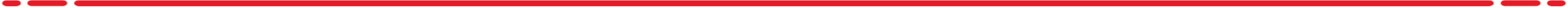 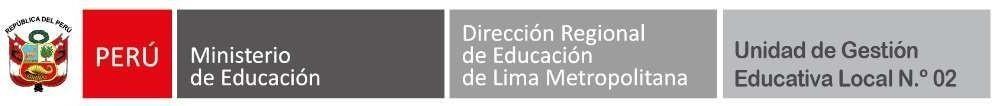 COMUNICADO